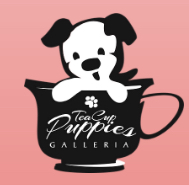 Tea Cup Puppies Galleria dba Luv N Kare KennelPuppy Sales Agreement & Health GuaranteeThank you for choosing a puppy from Tea Cup Puppies Galleria.  Adding a new Puppy to your family is a very exciting time.  Pet ownership comes with an investment of time and money.  Money will not be reimbursed for changes in lifestyle.  Its very important that you read over and understand the sales agreement and health guarantee.  Puppy InformationBreed ________________________Date of Birth ________________________ Sex______________Microchip #_________________________ Selling Price ___________________ Deposit ___________Remaining Balance ___________________________Cash or money order will be accepted for final payment if you are coming to pick up your puppy.   If paying by personal check or if puppy is to be delivered, the remaining balance will be due 1 week before delivery or pickup.  Short Term Health GuaranteeThis puppy is guaranteed to be in good health, to the best of the seller’s knowledge.  Puppies have been treated for parasites, worms, giardia and coccidia per State and Federal Guidelines via Veterinary recommendations. The 10-day guarantee from date of purchase is against: canine distemper virus, hepatitis, Parainfluenza and parvovirus.  1 year for life-threatening genetic conditions.  In this instance the full refund of the purchase price will be reimbursed with return of the pet and any and all paperwork ie: registration etc.  After the 10 days the seller will also not be held accountable for any future diagnosis of these viral infectious diseases since these can be contracted anywhere in the environment after leaving and are not a result of genetics or breeding.*If within 10 days after the receipt of a pet by the buyer, a veterinarian states, in writing, that the pet has and undisclosed life-threatening health problem or disease which existed in the animal at the time of delivery, or if within one year after the receipt of the animal by the buyer, a veterinarian states in writing, the pet died or is ill due to an undisclosed hereditary or congenital defect.The pet shall be considered to have been unfit for sale at the time of sale.  A) if the animal died, the buyer shall provide necropsy and lab results to the seller in writing along with the return of all paperwork back on the pet.  B) if the animal is ill, the seller may request an additional veterinary examination by a veterinarian in the vicinity of the buyer that will be selected by the seller, if the seller requests a 2nd opinion it will be at the seller’s expense not the buyer. However, the seller will NOT be responsible for any vet bill incurred by the buyer once the puppy leaves the premises.  All outside veterinarian bills are at the buyer’s expense and never the seller. A buyer shall be entitled to return to the seller a pet that was unfit for sale and obtain a full reimbursement of the purchase price, except that if the unfit pet has died within one year of purchase.  The buyer may obtain reimbursement of the purchased pet only excluding any and all shipping costs without returning the pet upon providing proof that the pet has died.  Via in writing by a veterinarian. The seller will not be liable to buyer if they disclose pre-existing health problems. Hypoglycemia is not covered under this warranty, this a diet management problem it is NOT genetic or hereditary. It is caused from improper nutrition, due to stress, parasitical bacterial/viral conditions if left untreated and is considered neglect.  Seller is not responsible for the lack of dietary care given by the buyer.  A change in food can also cause diarrhea and digestive upset, and can last until they get used to their new dietary intake.  A change in environment and stress on the pet, can cause worms, giardia and coccidia, these conditions are treatable by a veterinarian and are not the responsibility of the seller. The seller is also NOT responsible for any health problem or injury or accident due to the buyer’s negligence. ANY and all vet bills incurred to diagnose or repair a problem will be the sole responsibility of the buyer.  Seller is no way ever responsible for the veterinarian costs or any other cost incurred at any time after the puppy leaves the buyers premises. See above exclusions. The buyer has read, understands and agrees to the terms of this contract. ______________________________________		________________Buyer 							Date______________________________________		________________Seller							DateComments: _________________________________________________________________________________________________________________________________________________________________________________________________________